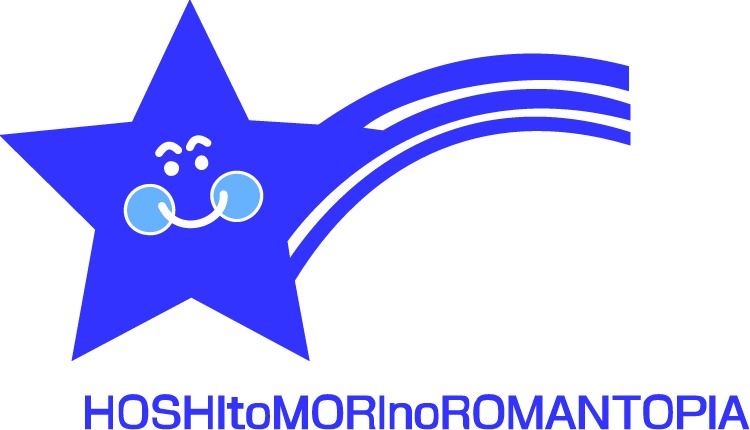 全館休業と施設の臨時休業のお知らせ平素よりロマントピアをご利用いただき、誠にありがとうございます。この度、全館休業に加え８月２７日に発出された「青森県新型コロナウイルス感染症緊急対策パッケージ」に基づき施設の臨時休業を行わせていただきます。また、「９月イベントカレンダー」の発行はお休みさせていただきます。お客様、関係各位にはご迷惑をお掛けいたしますが、ご理解ご協力の程宜しくお願いいたします。■全館休業日　　 　　　　　　　　 ９ / ６（月） ７（火）１３（月）１４（火）２１（火）２２（水）２７（月）２８（火）■施設の臨時休業温泉大浴場（日帰り利用）温水プール		　　　　　　　　　　　　９月１日（水）～９月３０日（木）レストラン及び宴会場（日帰り利用）	臨時休業　　　　　　　　　天文台・森林科学館すべての館外施設　　　　　　※休業期間中にかかる回数券・ご利用券などお持ちの方は、ご利用期限を延長させていただきますのでお申し出ください。※営業再開等については、今後の感染状況等に応じて期間延長されることも十分ございますので、ホームページで随時情報をお知らせします。休業日も、宿泊などの予約業務は行っております。詳しくはお問い合わせください。☎ ０１７２-８４-２２８８　受付時間 ９：００～１８：００　　　　　　　　　　　　　　　　　　　　　　　　　　　　　　　　　　　　　　　　　　令和３年８月３０日　支配人